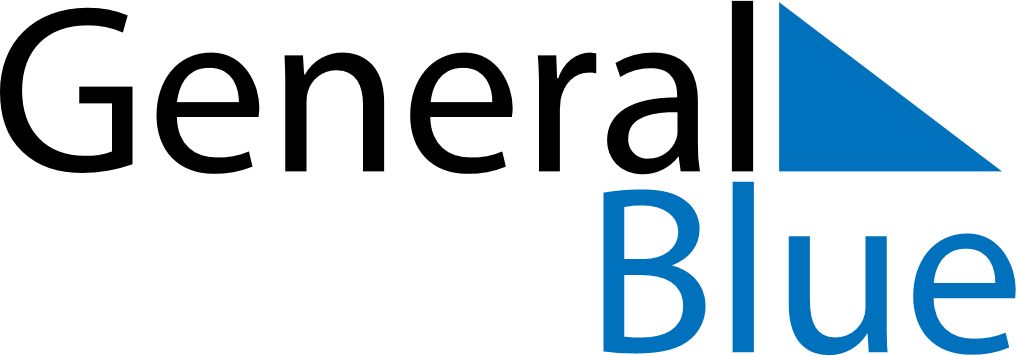 July 2018July 2018July 2018VenezuelaVenezuelaMondayTuesdayWednesdayThursdayFridaySaturdaySunday12345678Independence Day91011121314151617181920212223242526272829Birthday of Simón Bolívar3031